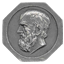 Τμήμα Ιατρικής ΑΠΘMedical School AUThΣυντονιστική ΕπιτροπήΚαθηγητής Δημήτριος Γ. ΓουλήςΔιευθυντήςΑναπληρωτής Καθηγητής Κωνσταντίνος ΧαΐτογλουΑναπληρωτής διευθυντήςΚαθηγητής Δημήτριος Ι. ΖαφειρίουΑναπληρώτρια καθηγήτρια Άννα-Μπεττίνα ΧάιδιτςΕπίκουρος καθηγητής Ευστράτιος ΚοσμίδηςΓραμματείαΣμαράγδα ΑρβανιτίδουSteering CommitteeProfessor Dimitrios G. GoulisDirectorAssociate Professor Constantinos HaitoglouDeputy directorProfessor Dimitrios I. ZafeiriouAssociate Professor Anna-Bettina HaidichAssistant professor Efstratios KosmidisSecretariatSmaragda ArvanitidouΠροκήρυξη ΠΜΣ «Ερευνητική Μεθοδολογία στην Ιατρική και στις Επιστήμες Υγείας»Το Τμήμα Ιατρικής του ΑΠΘ καλεί τους ενδιαφερόμενους να υποβάλλουν αιτήσεις για εισαγωγή στο Πρόγραμμα Μεταπτυχιακών Σπουδών (ΠΜΣ) «Ερευνητική Μεθοδολογία στην Ιατρική και στις Επιστήμες Υγείας», που εκκινεί τον Οκτώβριο του 2020 (ακαδημαϊκό έτος 2020-2021).Ο κύκλος του ΠΜΣ διαρκεί τέσσερα (4) εξάμηνα και οδηγεί, μετά την εκπόνηση διπλωματικής εργασίας κατά το δ΄ εξάμηνο, σε Μεταπτυχιακό Δίπλωμα Ειδίκευσης. Τα μαθήματα διεξάγονται κατά τις απογευματινές ώρες. Η πρακτική άσκηση, όπως και οι ερευνητικές εργασίες των γ΄ και δ΄ εξαμήνων γίνονται, μετά από συνεννόηση, σε ώρες εργασίας των Μονάδων.Για το ακαδημαϊκό έτος 2020-2021 προκηρύσσονται 40 (σαράντα) θέσεις σε δύο ειδικεύσεις:Βασικής Ιατρικής Έρευνας:	15 (δεκαπέντε) θέσειςΚλινικής Ιατρικής Έρευνας:	25 (εικοσιπέντε) θέσειςΔικαίωμα αίτησης έχουν οι πτυχιούχοι των Ιατρικών και Οδοντιατρικών Τμημάτων της χώρας (ή του εξωτερικού, με αναγνώριση ισοτιμίας και αντιστοιχίας βαθμολογίας από το ΔΟΑΤΑΠ), πτυχιούχοι ΑΕΙ άλλων συναφών με τις κατευθύνσεις Τμημάτων και πτυχιούχοι Τεχνολογικών Ιδρυμάτων, από Τμήματα Σχολών Υγείας. Οι υποψήφιοι θα εξεταστούν γραπτώς σε δύο (2) μαθήματα, ανάλογα με την κατεύθυνση:Για την κατεύθυνση της Βασικής Ιατρικής Έρευνας	α) Βιοχημεία Νουκλεϊκών Οξέων	β) Γενική ΦυσιολογίαΓια την κατεύθυνση της Κλινικής Ιατρικής Έρευνας	α) Επιλεγμένα κεφάλαια Βιοστατιστικής	β) Κλινική ΕπιδημιολογίαΑπαραίτητη προϋπόθεση για την εισαγωγή των υποψηφίων στο ΠΜΣ είναι η επίτευξη τουλάχιστον της βάσης [5 (πέντε)] σε κάθε μάθημα που θα εξετασθούν.Οι γραπτές εξετάσεις θα διενεργηθούν στα Αμφιθέατρα Δ’ και ΣΤ’ του Τμήματος Ιατρικής ΑΠΘ, στις 9 Σεπτεμβρίου 2020, ώρα 17:00, και οι συνεντεύξεις θα πραγματοποιηθούν στις 10 Σεπτεμβρίου 2020.Οι αιτήσεις, μαζί με όλα τα απαιτούμενα δικαιολογητικά, υποβάλλονται στη Γραμματεία του ΠΜΣ, αποκλειστικά  σε ηλεκτρονική μορφή, από τη Δευτέρα 1 Ιουνίου 2020 έως την Παρασκευή 17 Ιουλίου 2020 και Τρίτη 1 Σεπτεμβρίου 2020 έως Παρασκευή 4 Σεπτεμβρίου 2020.Για περισσότερες πληροφορίες, απευθυνθείτε στη Γραμματεία του ΠΜΣ, τηλ.: 2310 999339, e-mail: pmsi@med.auth.gr, στην ιστοσελίδα του Τμήματος Ιατρικής: www.med.auth.gr 